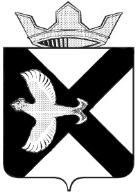 ДумаМУНИЦИПАЛЬНОГО ОБРАЗОВАНИЯПОСЕЛОК БОРОВСКИЙРЕШЕНИЕ_____________2021 г.					 	                    №_______ рп. БоровскийТюменского муниципального районаПроект Решения Думы Заслушав и обсудив информацию администрации муниципального образования поселок Боровский о деятельности Совета по развитию малого и среднего предпринимательства, о реализации муниципальной программы «Основные мероприятия, направленные на развитие малого и среднего предпринимательства на территории муниципального образования поселок Боровский» за 2020 год и плане реализации  мероприятий  на 2021 год, об инвестиционной деятельности  на территории муниципального образования поселок Боровский в 2020 году,  задачах и планах на 2021 год, в соответствии со статьей 24 Устава муниципального образования поселок Боровский, Дума муниципального образования поселок Боровский РЕШИЛА:1. Информацию о деятельности Совета по развитию малого и среднего предпринимательства, о реализации муниципальной программы «Основные мероприятия, направленные на развитие малого и среднего предпринимательства на территории муниципального образования поселок Боровский» за 2020 год и плане реализации  мероприятий  на 2021 год, об инвестиционной деятельности  на территории муниципального образования поселок Боровский в 2020 году,  задачах и планах на 2021 год принять к сведению.2. Настоящее решение вступает в силу с момента подписания.Председатель Думы  							      В.Н. СамохваловПриложениек решению Думы муниципального образования поселок Боровский                                                                              от 26.05.2021  № _____           Информация о деятельности Совета по развитию малого и среднего предпринимательства. О  реализации муниципальной программы «Основные мероприятия, направленные на развитие малого и среднего предпринимательства на территории муниципального образования поселок Боровский» за 2020 год и плане реализации  мероприятий  на 2021 год. Об инвестиционной деятельности  на территории муниципального образования поселок Боровский в 2020 году,  задачах и планах на 2021 годИнформация о деятельности Совета по развитию малого и среднего предпринимательства муниципального образования поселок Боровский	В целях координации взаимодействия заинтересованных структур и создания действенного механизма в сфере развития и поддержки малого и среднего предпринимательства на территории муниципального образования поселок Боровский  в соответствии с Федеральным законом от 24.07.2007г. № 209-ФЗ «О развитии малого и среднего предпринимательства в Российской Федерации», Законом Тюменской области от 05.05.2008г. № 18 «О развитии малого и среднего предпринимательства в Тюменской области» постановлением администрации муниципального образования поселок Боровский в  2008 году создан Совет по развитию малого и среднего предпринимательства. 	В 2020 году на территории муниципального образования поселок Боровский в связи с ограничениями, установленными  постановлением Правительства Тюменской области от 17.03.2020 №120-п «О введении режима повышенной готовности» Заседания Совета по развитию малого и среднего предпринимательства не проводились.	Предприниматели муниципального образования поселок Боровский принимали участие в заседаниях Совета по МСП и инвестиционной политики в Тюменском муниципальном районе (далее - Совет), которые проводились в режиме ВКС 16.10.2020 и 17.12.2020. Участие приняли 25 человек. На заседаниях Совета были рассмотрены следующие вопросы: - о сохранении и развитии бизнеса в постковидный период;- об актуальных вопросах применения налогового законодательства в 2021 году. Отмена ЕНВД, переход на альтернативные системы налогообложения;- итоги работы с инвесторами и предпринимателями Тюменского района за 2020 год, планы на 2021;- итоги реализации года сельского предпринимательства;- о состоянии инвестиционного климата.В рамках работы Совета по поддержке и развитию малого и среднего предпринимательства на территории муниципального образования поселок Боровский в части развития малого бизнеса проводятся следующие мероприятия:1.Оказание консультационных услуг (консультирование по вопросам ведения предпринимательской деятельности, консультирование населения желающего осуществлять предпринимательскую деятельность).Администрация МО п.Боровский оказывает содействие СМП в решении возникающих проблем – в рамках своих полномочий. Так,  05.02.2020 проведена встреча юридических лиц и индивидуальных предпринимателей с представителями ООО «Тюмень Водоканал» по вопросу заключения прямых договоров на оказание услуг водоснабжения и водоотведения;В 2020 год проведено 3 заседания рабочей группы по привлечению инвестиций в муниципальное образование поселок Боровский;-оказана помощь 30 СМП в заполнении и направлении уведомлений для  включения в реестр предприятий возобновивших свою деятельность, а также оказана консультационная поддержка по данному вопросу более чем 50 СМП;- в период с мая по июнь оказана помощь 60 хозяйствующим субъектам по открытию личного кабинета налогоплательщика (для подачи заявлений на получение выплат пострадавшим отраслям);-оказание консультационных услуг по вопросам: начала осуществления предпринимательской деятельности, ведения деятельности, охраны труда, отмены с 2021 года ЕНВД, видах государственной поддержки -  156 СМП;-оказано взаимодействие по участию субъектов СМП в обучающих семинарах, вебинарах, конкурсах, образовательных проектах и круглых столах, проводимых различными государственными и областными структурами.  Всего приняло участия в указанных мероприятиях около 650 предпринимателей.2. Оказание информационной поддержки (публикации в газете «Боровские вести», размещение на информационных стендах, на сайте администрации муниципального образования поселок Боровский информации о видах поддержки, о проведении конференций, конкурсов, форумов, обучающих семинарах и бизнес-тренингов для субъектов малого и среднего предпринимательства). Организация участия субъектов предпринимательства в выставках, ярмарках, бизнес-тренингах, обучающих семинарах.3. Оказание имущественной поддержкиПо состоянию на 01.01.2021г. распоряжением администрации муниципального образования поселок Боровский от 01.07.2013г. №324 (с изменениями от 24.02.2015 №103, от 14.12.2015 №629, от 16.05.2016 №234, от 25.10.2017 №441, от 29.01.2018 №20, от 15.02.2018 №53, от 01.06.2018 №188, от 22.10.2018 №392, от 28.08.2019 №298, от 25.10.2019 №402, от 25.09.2020 №365) утвержден перечень муниципального имущества муниципального образования поселок, предназначенного для передачи во временное владение и (или) пользование субъектам малого и среднего предпринимательства, в который включено 18 муниципальных объектов недвижимости общей площадью 892,1 кв.м. и 14 объектов движимого имущества.  В 2020 году в Перечень включено 3 объекта движимого имущества.4.Развитие инвестиционной деятельности (см. ниже раздел инвестиции).5. Проведение ярмарок.     В целях поддержки СМиСП на территории п.Боровский два раза в год проводятся ярмарки товаропроизводителей Тюменской области.В объеме предлагаемых товаров повышается спрос в сторону отечественных товаров, как продовольственных, так и непродовольственных. В целях реализации мероприятий, содействующих развитию торговой деятельности, продвижению и популяризации товаров тюменских товаропроизводителей на территории поселка продолжается проведение проекта «Покупаем Тюменское!».В рамках данного проекта в марте и декабре 2020 состоялись традиционные ярмарки Тюменских товаропроизводителей на территории поселка Боровский. Всего на ярмарках приняли участие  20 хозяйствующих субъектов и реализовано товаров на сумму 291 тыс. руб. Торговое обслуживание праздничных мероприятий в 2020 году не осуществлялось.В 2021 году проведена модернизация работы Советов на территории Тюменского муниципального района. Заседания Совета будут проходить совместно с Советом Андреевского МО. Первое заседание Совета проведено 20.05.2021г.О реализации муниципальной программы «Основные мероприятия, направленные на развитие малого и среднего предпринимательства на территории муниципального образования поселок Боровский» за 2020 год и плане реализации  мероприятий  на 2021годВсе вышеперечисленные мероприятия, проводимые на территории муниципального образования поселок Боровский включены в муниципальную программу «Основные мероприятия, направленные на развитие малого и среднего предпринимательства на территории муниципального образования поселок Боровский на 2020-2022 годы», утвержденную распоряжением администрации муниципального образования поселок Боровский от 01.11.2019 №416 (с изменениями от 26.10.2020 №418).Об инвестиционной деятельности  на территории муниципального образования поселок Боровский в 2020 году,  задачах и планах на 2021 год.Всего на территории муниципального образования поселок Боровский в 2020 году начата и продолжена реализация   21 инвестиционного проекта.В целях привлечения инвесторов на территорию муниципального образования поселок Боровский в 2016 году  был открыт «Боровский индустриальный парк», площадью 27,9 га.Индустриальный парк расположен вблизи автомобильной магистрали, обеспечен энергетическими мощностями и инженерной инфраструктурой. Близость города Тюмени,  поселка Боровский и  других населенных пунктов решает проблему обеспечения предприятий промышленной зоны квалифицированными кадрами.Резиденты парка сразу получают пакет услуг: площадку с минимальной арендной платой, налоговые льготы и доступ ко всей инфраструктуре поддержки бизнеса.Эти условия привлекли на первую площадку Тюменского района «Боровский индустриальный парк» 12 резидентов («Сиббурмаш», «Ягоды Плюс», «Тюмень Прибор», «НГ-групп», «Ландис», «Энерготехсервис», «Прованс групп», «ОКейч», Магия Вкуса, «Сибирь-ТрансЭН, ООО «Техносваркомплект», ООО ВЭБ-Инвест»). Общий объем инвестиций составляет  3979 млн.руб.,  будет создано более 594 рабочих мест.Муниципальным образованием разработан инвестиционный потенциал, в генеральном плане предусмотрены инвестиционные площадки для инвесторов. Информация для инвесторов размещена на сайте администрации п. Боровский wwwborovskiy-adm.ru, Администрации Тюменского муниципального района, на информационных стендах в администрации, информация постоянно обновляется. Назначено уполномоченное лицо по работе с инвесторами и предпринимательством. Представитель администрации МО п. Боровский входит в проектную команду по развитию инвестиционной деятельности на территории Тюменского района. Сформирована информация по частным строениям для предложений инвестору (30 предложений).   30.05.2019 года распоряжением администрации утвержден порядок  сопровождения инвестиционных проектов, реализуемых и (или) планируемых к реализации в  муниципальном образовании поселок БоровскийВ порядке прописаны основные направления работы с инвесторами в муниципальном образовании  поселок Боровский и Порядок взаимодействия Администрации муниципального образования  поселок Боровский с инвестором.В 2020 году реализовано 7 инвестиционных проектов: ИП Вербицкий, ООО "ПФ "Промхолод", ООО "Срочное фото", ООО "Удача", ООО "Эриус", ООО "Сибирь ТрансЭН", ООО "Ягоды+".- По инициативе главы муниципального образования поселок Боровский в реестр Администрации Тюменского муниципального района было включено 3 инвестиционных проекта, реализуемых на территории поселок Боровский: ООО "Срочное фото" (розничный магазин по продаже профессиональной косметики"), ИП Шилоносова С.В. (реконструкция здания торгового назначения), ООО "ПФ "Промхолод" (расширение действующего бизнеса).- В 2020 году организации на территории поселка Боровский открыт магазин ООО «Ландис» (розничная продажа мороженого), нестационарный торговый объект ИП Ташкеев (строительные товары, ул. Новая озерная), магазин «Продукты» ИП Худайназарова СНТ «Целинные». Расширили свой бизнес, путем открытия на территории поселка Боровский новых объектов торговли: ИП Пафнутьев (магазин «У Михалыча, ул. Сибирская,29).  Перспективы формирования инвестиционных площадокНа территории поселка имеются неиспользуемые земельные участки:- по ул.Трактовой, 2 (в районе ФОК) -30,8 га (общественно-делового значения) зона коммунально-складского хозяйства, также рядом находятся 5 сформированных земельных участков, которые находятся в частной собственности -30га;- в районе асфальтового завода имеются 2 участка, находящиеся в областной собственности (7600м2 и 7677 м2), данные участки были предназначены для размещения мусороперегрузочной станции;- земельный участок с/использования (в районе дачного общества «Боровое» -13 га;- земельный участок в районе ж/д -7,5 гаТакже на территории имеются земельные, предназначенные для жилищного строительства: -3,2 га (ул.Мира) имеется проект планировки утвержден распоряжением ГУС ТО 05.05.2017 №032-р, который включает в себя строительство школы и детского сада (3,2 га);-26 га в районе ул.Набережная –Мира зона застройки многоэтажными жилыми домами.Под строительство МФЦ выделен земельный участок в районе ул.Мира-491 кв.м.Администрацией составлен список, неиспользуемых земельных участков и помещений на которых инвестор может организовать свой бизнес (частная собственность)  улица Герцена, Набережной, 8 Марта.В соглашение «О взаимодействии» от 26.12.2019 №237-3/19АТМР на 2020 год  включены контрольно-целевые показатели:- «Количество инвестиционных проектов включенных в реестр инвестиционных проектов по инициативе Главы муниципального образования в отчетном году», установлен план - 1 проект. Рассмотрено и включено в реестр 3 проекта:ООО "Срочное фото" (розничный магазин по продаже профессиональной косметики"), ИП Шилоносова С.В. (реконструкция здания торгового назначения), ООО "ПФ "Промхолод" (расширение действующего бизнеса).- «Количество реализованных инвестиционных проектов на территории муниципального образования», установлен план – 5 проектов. Подписаны справки о реализации 7 инвестиционных проектов: ИП Вербицкий (расширение действующего бизнеса – открытие ветеринарной клиники Мира,10), ООО «Эриус» (строительство объекта торгового назначения ул. Орджоникидзе), ООО «Срочное фото» (магазин профессиональной косметики»), ООО «ПФ «Промхолод» (расширение действующего бизнеса), ООО «Удача» (спортивный объект ул. Октябрьская,2) и 2 резидента индустриального парка: ООО «Ягоды плюс» (II этап: цех переработки овощной продукции) и ООО «Сибирь-ТрансЭН»  (строительство завода по производству и розливу минеральной воды (1-я очередь строительства: административно-складской корпус).На 2021 год в рамках контрольно-целевых показателей запланировано (соглашение «О взаимодействии» от 31.12.2020 №191/20 АТМР):- Количество инвестиционных проектов включенных в реестр инвестиционных проектов ТМР по инициативе Главы муниципального образования в отчетном году, ед – 1;- Количество реализованных инвестиционных проектов на территории муниципального образования, ед. – 4.В администрации муниципального образования поселок Боровский есть информация об объектах недвижимости (строения) для возможного предоставления инвесторам (продажа, аренда) для осуществления деятельности, которая размещена на сайте муниципального образования. Ссылка на сайт размещена на стенде «Инвестиции».Об информации о деятельности Совета по развитию малого и среднего предпринимательства. Об информации о реализации муниципальной программы «Основные направления развития малого и среднего предпринимательства на территории муниципального образования поселок Боровский» за 2020 год и плане реализации мероприятий на 2021 год. Об информации администрации МО п. Боровский об инвестиционной деятельности на территории муниципального образования поселок Боровский в 2020 году, задачах и планах на 2021 годОТЧЕТОТЧЕТОТЧЕТОТЧЕТо финансировании муниципальной программы о финансировании муниципальной программы о финансировании муниципальной программы о финансировании муниципальной программы Основные мероприятия, направленные на развитие малого и среднего предпринимательства на территории муниципального образования поселок Боровский на 2020-2022 годыОсновные мероприятия, направленные на развитие малого и среднего предпринимательства на территории муниципального образования поселок Боровский на 2020-2022 годыОсновные мероприятия, направленные на развитие малого и среднего предпринимательства на территории муниципального образования поселок Боровский на 2020-2022 годыОсновные мероприятия, направленные на развитие малого и среднего предпринимательства на территории муниципального образования поселок Боровский на 2020-2022 годы(полное наименование программы)(полное наименование программы)(полное наименование программы)(полное наименование программы)за  2020годза  2020годза  2020годза  2020годМуниципальный заказчик Администрация муниципального образования поселок БоровскийФинансирование программы за счет средств бюджета не предусмотреноПеречень мероприятий  муниципальной  программыПеречень мероприятий  муниципальной  программыПеречень мероприятий  муниципальной  программыПеречень мероприятий  муниципальной  программыПеречень мероприятий  муниципальной  программыПеречень мероприятий  муниципальной  программыПеречень мероприятий  муниципальной  программы"Основные мероприятия, направленные на развитие малого и среднего предпринимательства на территории муниципального образования поселок Боровский на 2020-2022 годы""Основные мероприятия, направленные на развитие малого и среднего предпринимательства на территории муниципального образования поселок Боровский на 2020-2022 годы""Основные мероприятия, направленные на развитие малого и среднего предпринимательства на территории муниципального образования поселок Боровский на 2020-2022 годы""Основные мероприятия, направленные на развитие малого и среднего предпринимательства на территории муниципального образования поселок Боровский на 2020-2022 годы""Основные мероприятия, направленные на развитие малого и среднего предпринимательства на территории муниципального образования поселок Боровский на 2020-2022 годы""Основные мероприятия, направленные на развитие малого и среднего предпринимательства на территории муниципального образования поселок Боровский на 2020-2022 годы""Основные мероприятия, направленные на развитие малого и среднего предпринимательства на территории муниципального образования поселок Боровский на 2020-2022 годы"(название  муниципальной  программы)(название  муниципальной  программы)(название  муниципальной  программы)(название  муниципальной  программы)(название  муниципальной  программы)(название  муниципальной  программы)(название  муниципальной  программы)Муниципальный  заказчик          Администрация муниципального образования поселок Боровский  Муниципальный  заказчик          Администрация муниципального образования поселок Боровский  Муниципальный  заказчик          Администрация муниципального образования поселок Боровский  Муниципальный  заказчик          Администрация муниципального образования поселок Боровский  Муниципальный  заказчик          Администрация муниципального образования поселок Боровский  Муниципальный  заказчик          Администрация муниципального образования поселок Боровский  Муниципальный  заказчик          Администрация муниципального образования поселок Боровский  Виды затрат и мероприятияОбъем финансирования в году, предшествующем году разработки программы  году, тыс. руб. (2018)Объем финансирования в текущем году (год, в котором осуществляется разработка программы), тыс. руб. (2019)Предложения по финансированию программы в плановом периоде, тыс. руб. Предложения по финансированию программы в плановом периоде, тыс. руб. Предложения по финансированию программы в плановом периоде, тыс. руб. Получатели бюджетных средств (в соответствии с ведомственной классификацией местного бюджета)Виды затрат и мероприятияОбъем финансирования в году, предшествующем году разработки программы  году, тыс. руб. (2018)Объем финансирования в текущем году (год, в котором осуществляется разработка программы), тыс. руб. (2019)2020 год 2021 год 2022 год Получатели бюджетных средств (в соответствии с ведомственной классификацией местного бюджета)Виды затрат и мероприятияОбъем финансирования в году, предшествующем году разработки программы  году, тыс. руб. (2018)Объем финансирования в текущем году (год, в котором осуществляется разработка программы), тыс. руб. (2019)2020 год 2021 год 2022 год Получатели бюджетных средств (в соответствии с ведомственной классификацией местного бюджета)1234567Всего по программе, в том числе:00000Бюджетные инвестиции, всегоТекущие расходы, всегов т.ч. расходы на управление, всегоЦель 1. Создание благоприятных условий для развития малого и среднего предпринимательства на территории муниципального образования поселок БоровскийЦель 1. Создание благоприятных условий для развития малого и среднего предпринимательства на территории муниципального образования поселок БоровскийЦель 1. Создание благоприятных условий для развития малого и среднего предпринимательства на территории муниципального образования поселок БоровскийЦель 1. Создание благоприятных условий для развития малого и среднего предпринимательства на территории муниципального образования поселок БоровскийЦель 1. Создание благоприятных условий для развития малого и среднего предпринимательства на территории муниципального образования поселок БоровскийЦель 1. Создание благоприятных условий для развития малого и среднего предпринимательства на территории муниципального образования поселок БоровскийЦель 1. Создание благоприятных условий для развития малого и среднего предпринимательства на территории муниципального образования поселок БоровскийРасходы по Цели 1, всего00000Расходы по задачам:Задача 1. Содействие развитию субъектов малого и среднего предпринимательства муниципального образования поселок БоровскийЗадача 1. Содействие развитию субъектов малого и среднего предпринимательства муниципального образования поселок БоровскийЗадача 1. Содействие развитию субъектов малого и среднего предпринимательства муниципального образования поселок БоровскийЗадача 1. Содействие развитию субъектов малого и среднего предпринимательства муниципального образования поселок БоровскийЗадача 1. Содействие развитию субъектов малого и среднего предпринимательства муниципального образования поселок БоровскийЗадача 1. Содействие развитию субъектов малого и среднего предпринимательства муниципального образования поселок БоровскийЗадача 1. Содействие развитию субъектов малого и среднего предпринимательства муниципального образования поселок БоровскийБюджетные инвестицииПрочие (текущие расходы) в том числе по мероприятиям:оказание консультационных услуг субъектам малого и среднего предпринимательстваоказание имущественной поддержки субъектам малого и среднего предпринимательства в форме предоставления во владение и (или) пользование муниципальных нежилых помещений, включенных в Перечень муниципального имущества, предназначенного для передачи во временное владение и (или) пользование субъектам малого и среднего предпринимательства  для организации и осуществления предпринимательской деятельности, в том числе приоритетных видов деятельностисодействие молодежи в решении вопросов при организации собственного деласодействие в активизации инвестиционной деятельности субъектам малого и среднего предпринимательства на территории муниципального образования поселок Боровский размещение информации в газете «Боровские вести», на официальном сайте администрации муниципального образования поселок Боровский в сети Интернеторганизация и проведение  семинаров-совещаний, заседаний Совета по развитию
 малого и среднего предпринимательства 
на территории муниципального образования поселок БоровскийВсего на задачу 1.00000Задача 2. Создание условий для продвижения товаров (работ, услуг) малого и среднего предпринимательства Тюменского района и повышения уровня информированности субъектов предпринимательства о видах поддержки Задача 2. Создание условий для продвижения товаров (работ, услуг) малого и среднего предпринимательства Тюменского района и повышения уровня информированности субъектов предпринимательства о видах поддержки Задача 2. Создание условий для продвижения товаров (работ, услуг) малого и среднего предпринимательства Тюменского района и повышения уровня информированности субъектов предпринимательства о видах поддержки Задача 2. Создание условий для продвижения товаров (работ, услуг) малого и среднего предпринимательства Тюменского района и повышения уровня информированности субъектов предпринимательства о видах поддержки Задача 2. Создание условий для продвижения товаров (работ, услуг) малого и среднего предпринимательства Тюменского района и повышения уровня информированности субъектов предпринимательства о видах поддержки Задача 2. Создание условий для продвижения товаров (работ, услуг) малого и среднего предпринимательства Тюменского района и повышения уровня информированности субъектов предпринимательства о видах поддержки Задача 2. Создание условий для продвижения товаров (работ, услуг) малого и среднего предпринимательства Тюменского района и повышения уровня информированности субъектов предпринимательства о видах поддержки Бюджетные инвестицииПрочие (текущие расходы) в том числе по мероприятиям:организация и размещение заказов на поставки товаров, выполнение работ, оказание услуг для муниципальных нужд среди субъектов малого предпринимательстваорганизация, проведение  и привлечение к участию в заседаниях Советов, семинарах, выставочно-ярмарочных мероприятий и дрпривлечение к участию мероприятий проводимых на территории муниципального образования поселок Боровский, Тюменского района, г.Тюмениоказание содействия в реализации инвестиционных проектов на территории муниципального образования поселок БоровскийВсего на задачу 2.00000Отчето достижении показателей муниципальной программы«Основные направления развития малого и среднего предпринимательства на территории поселка Боровский на 2020-2022 годы»Муниципальный заказчик: Администрация муниципального образования поселок Боровскийо достижении показателей муниципальной программы«Основные направления развития малого и среднего предпринимательства на территории поселка Боровский на 2020-2022 годы»Муниципальный заказчик: Администрация муниципального образования поселок Боровскийо достижении показателей муниципальной программы«Основные направления развития малого и среднего предпринимательства на территории поселка Боровский на 2020-2022 годы»Муниципальный заказчик: Администрация муниципального образования поселок Боровскийо достижении показателей муниципальной программы«Основные направления развития малого и среднего предпринимательства на территории поселка Боровский на 2020-2022 годы»Муниципальный заказчик: Администрация муниципального образования поселок Боровскийо достижении показателей муниципальной программы«Основные направления развития малого и среднего предпринимательства на территории поселка Боровский на 2020-2022 годы»Муниципальный заказчик: Администрация муниципального образования поселок Боровскийо достижении показателей муниципальной программы«Основные направления развития малого и среднего предпринимательства на территории поселка Боровский на 2020-2022 годы»Муниципальный заказчик: Администрация муниципального образования поселок БоровскийМуниципальная программа «Основные мероприятия, направленные на развитие малого и среднего предпринимательства на территории муниципального образования поселок Боровский на 2020-2022 годы» (далее - Программа) разработана в соответствии с Федеральным Законом от 24.07.2007г. №209-ФЗ «О развитии малого и среднего предпринимательства в Российской Федерации», Федеральным законом от 22.07.2008 №159-ФЗ «Об особенностях отчуждения недвижимого имущества, находящегося в государственной собственности и арендуемого субъектами малого и среднего предпринимательства». Настоящая программа распространяет свое действие субъектов малого и среднего предпринимательства и на физических лиц, не являющихся индивидуальными предпринимателями и применяющим специальный налоговый режим «Налог на профессиональный доход».Программа учитывает специфику социально - экономического развития поселка и приоритетные сферы развития малого и среднего предпринимательства муниципального образования поселок Боровский.Муниципальная программа «Основные мероприятия, направленные на развитие малого и среднего предпринимательства на территории муниципального образования поселок Боровский на 2020-2022 годы» представляет собой стратегический документ, в котором определяется перечень мероприятий, направленных на достижение целей государственной политики в области развития малого и среднего предпринимательства, в том числе отдельных категорий субъектов малого и среднего бизнеса и результативности деятельности органов местного самоуправления.Осуществление программных мероприятий по развитию малого и среднего предпринимательства в муниципальном образовании поселок Боровский позволит повысить эффективность муниципального управления социально-экономическим развитием поселка, обеспечит повышение конкурентоспособности системы малого и среднего предпринимательства в муниципальном образовании.Основной целью Программы является создание на территории муниципального образования поселок Боровский благоприятных условий для устойчивого развития субъектов развития малого и среднего предпринимательства, способствующий созданию новых рабочих мест, развитию реального сектора экономики, пополнению бюджета.Для достижения поставленной цели Программы определены следующие задачи:1. Содействие развитию субъектов малого и среднего предпринимательства.2. Создание условий для продвижения товаров (работ, услуг) малого и среднего предпринимательства  муниципального образования поселок Боровский и повышения уровня информированности субъектов  предпринимательства о видах поддержки.Выполнение этих задач, позволяет в условиях ограниченного ресурсного обеспечения разрешить ключевые проблемы развития субъектов малого и среднего предпринимательства, в том числе:- создание правовых, экономических и организационных условий для устойчивой деятельности субъектов малого и среднего предпринимательства;- развитие инфраструктуры предпринимательства с предоставлением методической, информационной, консультационной поддержки;- устранение административных барьеров, препятствующих развитию субъектов малого и среднего бизнеса;- повышение деловой и инвестиционной активности предприятий субъектов малого и среднего бизнеса;- создание условий для увеличения занятости населения;- привлечение представителей субъектов малого и среднего бизнеса, ведущих деятельность в приоритетных направлениях социального развития;- привлечение субъектов малого и среднего предпринимательства для выполнения муниципального заказа.Указанная цель и задачи соответствуют социально-экономической направленности развития муниципального образования поселок Боровский.Реализация программных мероприятий: 1.Содействие развитию субъектов малого и среднего предпринимательства:•	оказание консультационных услуг субъектам малого и среднего предпринимательства;•	оказание имущественной поддержки субъектам малого и среднего предпринимательства в форме предоставления во владение и (или) пользование муниципальных нежилых помещений, включенных в Перечень муниципального имущества, предназначенного для передачи во временное владение и (или) пользование субъектам малого и среднего предпринимательства  для организации и осуществления предпринимательской деятельности, в том числе приоритетных видов деятельности;•	содействие молодежи в решении вопросов при организации собственного дела;•	размещение инвестиционных площадок на территории муниципального образования; •	содействие в активизации инвестиционной деятельности субъектам малого и среднего предпринимательства на территории муниципального образования поселок Боровский;•	размещение информации в газете «Боровские вести», на официальном сайте администрации муниципального образования поселок Боровский в сети Интернет;•	организация и проведение семинаров-совещаний, заседаний Совета по развитию малого и среднего предпринимательства на территории муниципального образования поселок Боровский.2. Создание условий для продвижения товаров (работ, услуг) малого и среднего предпринимательства муниципального образования поселок Боровский и повышения уровня информированности субъектов предпринимательства о видах поддержки.•	организация и размещение заказов на поставки товаров, выполнение работ, оказание услуг для муниципальных нужд среди субъектов малого предпринимательства; •	организация, проведение и привлечение к участию в заседаниях Советов, семинаров, выставочно-ярмарочных мероприятий и др.;•	привлечение к участию в мероприятиях проводимых на территории муниципального образования поселок Боровский, Тюменского района, г.Тюмени;•	оказание содействия в реализации инвестиционных проектов на территории муниципального образования поселок Боровский.Приоритетным правом на оказание всех видов поддержки в рамках Программы пользуются субъекты малого и среднего предпринимательства, зарегистрированные и осуществляющие деятельность на территории муниципального образования поселок Боровский в следующих сферах:- оказание медицинских, бытовых (в том числе ритуальных) и иных услуг населению; - оказание услуг общественного питания;- оказание услуг в области образования, культуры и спорта;- оказание социально-значимых услуг;- производство сельскохозяйственной продукции, сельскохозяйственная деятельность;- оказание услуг и выполнение работ в жилищно-коммунальной сфере;- производство промышленных, продовольственных товаров и строительных материалов;- в области инноваций;- производство строительных материалов из местного сырья;- ремесленничество;- ремонт техники и оборудования, оргтехники, транспорта;-развитие перерабатывающих производств и предприятий пищевой промышленности; - развитие потребительской кооперации;-оказание строительных услуг, в том числе строительство объектов производственной и социальной сферы;- оказание услуг по благоустройству территории, в том числе озеленение территории;- ветеринарные услуги, деятельность ветеринарных аптек.В рамках осуществления программных мероприятий выделяются целевые группы поддержки: - предприниматели приоритетных сфер;-индивидуальные предприниматели, получившие поддержку в рамках реализации программы по выходу граждан на самозанятость; - молодежное предпринимательство.Основными принципами поддержки субъектов малого и среднего предпринимательства являются:1) заявительный порядок обращения субъектов малого и среднего предпринимательства за оказанием поддержки;2) доступность инфраструктуры поддержки субъектов малого и среднего предпринимательства для всех субъектов малого и среднего предпринимательства;3) равный доступ субъектов малого и среднего предпринимательства, соответствующих условиям, установленным нормативными правовыми актами Российской Федерации, нормативными правовыми актами субъектов Российской Федерации, муниципальными правовыми актами, принимаемыми в целях реализации государственных программ (подпрограмм) Российской Федерации, государственных программ (подпрограмм) субъектов Российской Федерации, муниципальных программ (подпрограмм), к участию в указанных программах (подпрограммах);4) оказание поддержки с соблюдением требований, установленных Федеральным законом от 26 июля 2006 года N 135-ФЗ "О защите конкуренции";5) открытость процедур оказания поддержки.Муниципальная программа «Основные мероприятия, направленные на развитие малого и среднего предпринимательства на территории муниципального образования поселок Боровский на 2020-2022 годы» (далее - Программа) разработана в соответствии с Федеральным Законом от 24.07.2007г. №209-ФЗ «О развитии малого и среднего предпринимательства в Российской Федерации», Федеральным законом от 22.07.2008 №159-ФЗ «Об особенностях отчуждения недвижимого имущества, находящегося в государственной собственности и арендуемого субъектами малого и среднего предпринимательства». Настоящая программа распространяет свое действие субъектов малого и среднего предпринимательства и на физических лиц, не являющихся индивидуальными предпринимателями и применяющим специальный налоговый режим «Налог на профессиональный доход».Программа учитывает специфику социально - экономического развития поселка и приоритетные сферы развития малого и среднего предпринимательства муниципального образования поселок Боровский.Муниципальная программа «Основные мероприятия, направленные на развитие малого и среднего предпринимательства на территории муниципального образования поселок Боровский на 2020-2022 годы» представляет собой стратегический документ, в котором определяется перечень мероприятий, направленных на достижение целей государственной политики в области развития малого и среднего предпринимательства, в том числе отдельных категорий субъектов малого и среднего бизнеса и результативности деятельности органов местного самоуправления.Осуществление программных мероприятий по развитию малого и среднего предпринимательства в муниципальном образовании поселок Боровский позволит повысить эффективность муниципального управления социально-экономическим развитием поселка, обеспечит повышение конкурентоспособности системы малого и среднего предпринимательства в муниципальном образовании.Основной целью Программы является создание на территории муниципального образования поселок Боровский благоприятных условий для устойчивого развития субъектов развития малого и среднего предпринимательства, способствующий созданию новых рабочих мест, развитию реального сектора экономики, пополнению бюджета.Для достижения поставленной цели Программы определены следующие задачи:1. Содействие развитию субъектов малого и среднего предпринимательства.2. Создание условий для продвижения товаров (работ, услуг) малого и среднего предпринимательства  муниципального образования поселок Боровский и повышения уровня информированности субъектов  предпринимательства о видах поддержки.Выполнение этих задач, позволяет в условиях ограниченного ресурсного обеспечения разрешить ключевые проблемы развития субъектов малого и среднего предпринимательства, в том числе:- создание правовых, экономических и организационных условий для устойчивой деятельности субъектов малого и среднего предпринимательства;- развитие инфраструктуры предпринимательства с предоставлением методической, информационной, консультационной поддержки;- устранение административных барьеров, препятствующих развитию субъектов малого и среднего бизнеса;- повышение деловой и инвестиционной активности предприятий субъектов малого и среднего бизнеса;- создание условий для увеличения занятости населения;- привлечение представителей субъектов малого и среднего бизнеса, ведущих деятельность в приоритетных направлениях социального развития;- привлечение субъектов малого и среднего предпринимательства для выполнения муниципального заказа.Указанная цель и задачи соответствуют социально-экономической направленности развития муниципального образования поселок Боровский.Реализация программных мероприятий: 1.Содействие развитию субъектов малого и среднего предпринимательства:•	оказание консультационных услуг субъектам малого и среднего предпринимательства;•	оказание имущественной поддержки субъектам малого и среднего предпринимательства в форме предоставления во владение и (или) пользование муниципальных нежилых помещений, включенных в Перечень муниципального имущества, предназначенного для передачи во временное владение и (или) пользование субъектам малого и среднего предпринимательства  для организации и осуществления предпринимательской деятельности, в том числе приоритетных видов деятельности;•	содействие молодежи в решении вопросов при организации собственного дела;•	размещение инвестиционных площадок на территории муниципального образования; •	содействие в активизации инвестиционной деятельности субъектам малого и среднего предпринимательства на территории муниципального образования поселок Боровский;•	размещение информации в газете «Боровские вести», на официальном сайте администрации муниципального образования поселок Боровский в сети Интернет;•	организация и проведение семинаров-совещаний, заседаний Совета по развитию малого и среднего предпринимательства на территории муниципального образования поселок Боровский.2. Создание условий для продвижения товаров (работ, услуг) малого и среднего предпринимательства муниципального образования поселок Боровский и повышения уровня информированности субъектов предпринимательства о видах поддержки.•	организация и размещение заказов на поставки товаров, выполнение работ, оказание услуг для муниципальных нужд среди субъектов малого предпринимательства; •	организация, проведение и привлечение к участию в заседаниях Советов, семинаров, выставочно-ярмарочных мероприятий и др.;•	привлечение к участию в мероприятиях проводимых на территории муниципального образования поселок Боровский, Тюменского района, г.Тюмени;•	оказание содействия в реализации инвестиционных проектов на территории муниципального образования поселок Боровский.Приоритетным правом на оказание всех видов поддержки в рамках Программы пользуются субъекты малого и среднего предпринимательства, зарегистрированные и осуществляющие деятельность на территории муниципального образования поселок Боровский в следующих сферах:- оказание медицинских, бытовых (в том числе ритуальных) и иных услуг населению; - оказание услуг общественного питания;- оказание услуг в области образования, культуры и спорта;- оказание социально-значимых услуг;- производство сельскохозяйственной продукции, сельскохозяйственная деятельность;- оказание услуг и выполнение работ в жилищно-коммунальной сфере;- производство промышленных, продовольственных товаров и строительных материалов;- в области инноваций;- производство строительных материалов из местного сырья;- ремесленничество;- ремонт техники и оборудования, оргтехники, транспорта;-развитие перерабатывающих производств и предприятий пищевой промышленности; - развитие потребительской кооперации;-оказание строительных услуг, в том числе строительство объектов производственной и социальной сферы;- оказание услуг по благоустройству территории, в том числе озеленение территории;- ветеринарные услуги, деятельность ветеринарных аптек.В рамках осуществления программных мероприятий выделяются целевые группы поддержки: - предприниматели приоритетных сфер;-индивидуальные предприниматели, получившие поддержку в рамках реализации программы по выходу граждан на самозанятость; - молодежное предпринимательство.Основными принципами поддержки субъектов малого и среднего предпринимательства являются:1) заявительный порядок обращения субъектов малого и среднего предпринимательства за оказанием поддержки;2) доступность инфраструктуры поддержки субъектов малого и среднего предпринимательства для всех субъектов малого и среднего предпринимательства;3) равный доступ субъектов малого и среднего предпринимательства, соответствующих условиям, установленным нормативными правовыми актами Российской Федерации, нормативными правовыми актами субъектов Российской Федерации, муниципальными правовыми актами, принимаемыми в целях реализации государственных программ (подпрограмм) Российской Федерации, государственных программ (подпрограмм) субъектов Российской Федерации, муниципальных программ (подпрограмм), к участию в указанных программах (подпрограммах);4) оказание поддержки с соблюдением требований, установленных Федеральным законом от 26 июля 2006 года N 135-ФЗ "О защите конкуренции";5) открытость процедур оказания поддержки.Муниципальная программа «Основные мероприятия, направленные на развитие малого и среднего предпринимательства на территории муниципального образования поселок Боровский на 2020-2022 годы» (далее - Программа) разработана в соответствии с Федеральным Законом от 24.07.2007г. №209-ФЗ «О развитии малого и среднего предпринимательства в Российской Федерации», Федеральным законом от 22.07.2008 №159-ФЗ «Об особенностях отчуждения недвижимого имущества, находящегося в государственной собственности и арендуемого субъектами малого и среднего предпринимательства». Настоящая программа распространяет свое действие субъектов малого и среднего предпринимательства и на физических лиц, не являющихся индивидуальными предпринимателями и применяющим специальный налоговый режим «Налог на профессиональный доход».Программа учитывает специфику социально - экономического развития поселка и приоритетные сферы развития малого и среднего предпринимательства муниципального образования поселок Боровский.Муниципальная программа «Основные мероприятия, направленные на развитие малого и среднего предпринимательства на территории муниципального образования поселок Боровский на 2020-2022 годы» представляет собой стратегический документ, в котором определяется перечень мероприятий, направленных на достижение целей государственной политики в области развития малого и среднего предпринимательства, в том числе отдельных категорий субъектов малого и среднего бизнеса и результативности деятельности органов местного самоуправления.Осуществление программных мероприятий по развитию малого и среднего предпринимательства в муниципальном образовании поселок Боровский позволит повысить эффективность муниципального управления социально-экономическим развитием поселка, обеспечит повышение конкурентоспособности системы малого и среднего предпринимательства в муниципальном образовании.Основной целью Программы является создание на территории муниципального образования поселок Боровский благоприятных условий для устойчивого развития субъектов развития малого и среднего предпринимательства, способствующий созданию новых рабочих мест, развитию реального сектора экономики, пополнению бюджета.Для достижения поставленной цели Программы определены следующие задачи:1. Содействие развитию субъектов малого и среднего предпринимательства.2. Создание условий для продвижения товаров (работ, услуг) малого и среднего предпринимательства  муниципального образования поселок Боровский и повышения уровня информированности субъектов  предпринимательства о видах поддержки.Выполнение этих задач, позволяет в условиях ограниченного ресурсного обеспечения разрешить ключевые проблемы развития субъектов малого и среднего предпринимательства, в том числе:- создание правовых, экономических и организационных условий для устойчивой деятельности субъектов малого и среднего предпринимательства;- развитие инфраструктуры предпринимательства с предоставлением методической, информационной, консультационной поддержки;- устранение административных барьеров, препятствующих развитию субъектов малого и среднего бизнеса;- повышение деловой и инвестиционной активности предприятий субъектов малого и среднего бизнеса;- создание условий для увеличения занятости населения;- привлечение представителей субъектов малого и среднего бизнеса, ведущих деятельность в приоритетных направлениях социального развития;- привлечение субъектов малого и среднего предпринимательства для выполнения муниципального заказа.Указанная цель и задачи соответствуют социально-экономической направленности развития муниципального образования поселок Боровский.Реализация программных мероприятий: 1.Содействие развитию субъектов малого и среднего предпринимательства:•	оказание консультационных услуг субъектам малого и среднего предпринимательства;•	оказание имущественной поддержки субъектам малого и среднего предпринимательства в форме предоставления во владение и (или) пользование муниципальных нежилых помещений, включенных в Перечень муниципального имущества, предназначенного для передачи во временное владение и (или) пользование субъектам малого и среднего предпринимательства  для организации и осуществления предпринимательской деятельности, в том числе приоритетных видов деятельности;•	содействие молодежи в решении вопросов при организации собственного дела;•	размещение инвестиционных площадок на территории муниципального образования; •	содействие в активизации инвестиционной деятельности субъектам малого и среднего предпринимательства на территории муниципального образования поселок Боровский;•	размещение информации в газете «Боровские вести», на официальном сайте администрации муниципального образования поселок Боровский в сети Интернет;•	организация и проведение семинаров-совещаний, заседаний Совета по развитию малого и среднего предпринимательства на территории муниципального образования поселок Боровский.2. Создание условий для продвижения товаров (работ, услуг) малого и среднего предпринимательства муниципального образования поселок Боровский и повышения уровня информированности субъектов предпринимательства о видах поддержки.•	организация и размещение заказов на поставки товаров, выполнение работ, оказание услуг для муниципальных нужд среди субъектов малого предпринимательства; •	организация, проведение и привлечение к участию в заседаниях Советов, семинаров, выставочно-ярмарочных мероприятий и др.;•	привлечение к участию в мероприятиях проводимых на территории муниципального образования поселок Боровский, Тюменского района, г.Тюмени;•	оказание содействия в реализации инвестиционных проектов на территории муниципального образования поселок Боровский.Приоритетным правом на оказание всех видов поддержки в рамках Программы пользуются субъекты малого и среднего предпринимательства, зарегистрированные и осуществляющие деятельность на территории муниципального образования поселок Боровский в следующих сферах:- оказание медицинских, бытовых (в том числе ритуальных) и иных услуг населению; - оказание услуг общественного питания;- оказание услуг в области образования, культуры и спорта;- оказание социально-значимых услуг;- производство сельскохозяйственной продукции, сельскохозяйственная деятельность;- оказание услуг и выполнение работ в жилищно-коммунальной сфере;- производство промышленных, продовольственных товаров и строительных материалов;- в области инноваций;- производство строительных материалов из местного сырья;- ремесленничество;- ремонт техники и оборудования, оргтехники, транспорта;-развитие перерабатывающих производств и предприятий пищевой промышленности; - развитие потребительской кооперации;-оказание строительных услуг, в том числе строительство объектов производственной и социальной сферы;- оказание услуг по благоустройству территории, в том числе озеленение территории;- ветеринарные услуги, деятельность ветеринарных аптек.В рамках осуществления программных мероприятий выделяются целевые группы поддержки: - предприниматели приоритетных сфер;-индивидуальные предприниматели, получившие поддержку в рамках реализации программы по выходу граждан на самозанятость; - молодежное предпринимательство.Основными принципами поддержки субъектов малого и среднего предпринимательства являются:1) заявительный порядок обращения субъектов малого и среднего предпринимательства за оказанием поддержки;2) доступность инфраструктуры поддержки субъектов малого и среднего предпринимательства для всех субъектов малого и среднего предпринимательства;3) равный доступ субъектов малого и среднего предпринимательства, соответствующих условиям, установленным нормативными правовыми актами Российской Федерации, нормативными правовыми актами субъектов Российской Федерации, муниципальными правовыми актами, принимаемыми в целях реализации государственных программ (подпрограмм) Российской Федерации, государственных программ (подпрограмм) субъектов Российской Федерации, муниципальных программ (подпрограмм), к участию в указанных программах (подпрограммах);4) оказание поддержки с соблюдением требований, установленных Федеральным законом от 26 июля 2006 года N 135-ФЗ "О защите конкуренции";5) открытость процедур оказания поддержки.Муниципальная программа «Основные мероприятия, направленные на развитие малого и среднего предпринимательства на территории муниципального образования поселок Боровский на 2020-2022 годы» (далее - Программа) разработана в соответствии с Федеральным Законом от 24.07.2007г. №209-ФЗ «О развитии малого и среднего предпринимательства в Российской Федерации», Федеральным законом от 22.07.2008 №159-ФЗ «Об особенностях отчуждения недвижимого имущества, находящегося в государственной собственности и арендуемого субъектами малого и среднего предпринимательства». Настоящая программа распространяет свое действие субъектов малого и среднего предпринимательства и на физических лиц, не являющихся индивидуальными предпринимателями и применяющим специальный налоговый режим «Налог на профессиональный доход».Программа учитывает специфику социально - экономического развития поселка и приоритетные сферы развития малого и среднего предпринимательства муниципального образования поселок Боровский.Муниципальная программа «Основные мероприятия, направленные на развитие малого и среднего предпринимательства на территории муниципального образования поселок Боровский на 2020-2022 годы» представляет собой стратегический документ, в котором определяется перечень мероприятий, направленных на достижение целей государственной политики в области развития малого и среднего предпринимательства, в том числе отдельных категорий субъектов малого и среднего бизнеса и результативности деятельности органов местного самоуправления.Осуществление программных мероприятий по развитию малого и среднего предпринимательства в муниципальном образовании поселок Боровский позволит повысить эффективность муниципального управления социально-экономическим развитием поселка, обеспечит повышение конкурентоспособности системы малого и среднего предпринимательства в муниципальном образовании.Основной целью Программы является создание на территории муниципального образования поселок Боровский благоприятных условий для устойчивого развития субъектов развития малого и среднего предпринимательства, способствующий созданию новых рабочих мест, развитию реального сектора экономики, пополнению бюджета.Для достижения поставленной цели Программы определены следующие задачи:1. Содействие развитию субъектов малого и среднего предпринимательства.2. Создание условий для продвижения товаров (работ, услуг) малого и среднего предпринимательства  муниципального образования поселок Боровский и повышения уровня информированности субъектов  предпринимательства о видах поддержки.Выполнение этих задач, позволяет в условиях ограниченного ресурсного обеспечения разрешить ключевые проблемы развития субъектов малого и среднего предпринимательства, в том числе:- создание правовых, экономических и организационных условий для устойчивой деятельности субъектов малого и среднего предпринимательства;- развитие инфраструктуры предпринимательства с предоставлением методической, информационной, консультационной поддержки;- устранение административных барьеров, препятствующих развитию субъектов малого и среднего бизнеса;- повышение деловой и инвестиционной активности предприятий субъектов малого и среднего бизнеса;- создание условий для увеличения занятости населения;- привлечение представителей субъектов малого и среднего бизнеса, ведущих деятельность в приоритетных направлениях социального развития;- привлечение субъектов малого и среднего предпринимательства для выполнения муниципального заказа.Указанная цель и задачи соответствуют социально-экономической направленности развития муниципального образования поселок Боровский.Реализация программных мероприятий: 1.Содействие развитию субъектов малого и среднего предпринимательства:•	оказание консультационных услуг субъектам малого и среднего предпринимательства;•	оказание имущественной поддержки субъектам малого и среднего предпринимательства в форме предоставления во владение и (или) пользование муниципальных нежилых помещений, включенных в Перечень муниципального имущества, предназначенного для передачи во временное владение и (или) пользование субъектам малого и среднего предпринимательства  для организации и осуществления предпринимательской деятельности, в том числе приоритетных видов деятельности;•	содействие молодежи в решении вопросов при организации собственного дела;•	размещение инвестиционных площадок на территории муниципального образования; •	содействие в активизации инвестиционной деятельности субъектам малого и среднего предпринимательства на территории муниципального образования поселок Боровский;•	размещение информации в газете «Боровские вести», на официальном сайте администрации муниципального образования поселок Боровский в сети Интернет;•	организация и проведение семинаров-совещаний, заседаний Совета по развитию малого и среднего предпринимательства на территории муниципального образования поселок Боровский.2. Создание условий для продвижения товаров (работ, услуг) малого и среднего предпринимательства муниципального образования поселок Боровский и повышения уровня информированности субъектов предпринимательства о видах поддержки.•	организация и размещение заказов на поставки товаров, выполнение работ, оказание услуг для муниципальных нужд среди субъектов малого предпринимательства; •	организация, проведение и привлечение к участию в заседаниях Советов, семинаров, выставочно-ярмарочных мероприятий и др.;•	привлечение к участию в мероприятиях проводимых на территории муниципального образования поселок Боровский, Тюменского района, г.Тюмени;•	оказание содействия в реализации инвестиционных проектов на территории муниципального образования поселок Боровский.Приоритетным правом на оказание всех видов поддержки в рамках Программы пользуются субъекты малого и среднего предпринимательства, зарегистрированные и осуществляющие деятельность на территории муниципального образования поселок Боровский в следующих сферах:- оказание медицинских, бытовых (в том числе ритуальных) и иных услуг населению; - оказание услуг общественного питания;- оказание услуг в области образования, культуры и спорта;- оказание социально-значимых услуг;- производство сельскохозяйственной продукции, сельскохозяйственная деятельность;- оказание услуг и выполнение работ в жилищно-коммунальной сфере;- производство промышленных, продовольственных товаров и строительных материалов;- в области инноваций;- производство строительных материалов из местного сырья;- ремесленничество;- ремонт техники и оборудования, оргтехники, транспорта;-развитие перерабатывающих производств и предприятий пищевой промышленности; - развитие потребительской кооперации;-оказание строительных услуг, в том числе строительство объектов производственной и социальной сферы;- оказание услуг по благоустройству территории, в том числе озеленение территории;- ветеринарные услуги, деятельность ветеринарных аптек.В рамках осуществления программных мероприятий выделяются целевые группы поддержки: - предприниматели приоритетных сфер;-индивидуальные предприниматели, получившие поддержку в рамках реализации программы по выходу граждан на самозанятость; - молодежное предпринимательство.Основными принципами поддержки субъектов малого и среднего предпринимательства являются:1) заявительный порядок обращения субъектов малого и среднего предпринимательства за оказанием поддержки;2) доступность инфраструктуры поддержки субъектов малого и среднего предпринимательства для всех субъектов малого и среднего предпринимательства;3) равный доступ субъектов малого и среднего предпринимательства, соответствующих условиям, установленным нормативными правовыми актами Российской Федерации, нормативными правовыми актами субъектов Российской Федерации, муниципальными правовыми актами, принимаемыми в целях реализации государственных программ (подпрограмм) Российской Федерации, государственных программ (подпрограмм) субъектов Российской Федерации, муниципальных программ (подпрограмм), к участию в указанных программах (подпрограммах);4) оказание поддержки с соблюдением требований, установленных Федеральным законом от 26 июля 2006 года N 135-ФЗ "О защите конкуренции";5) открытость процедур оказания поддержки.Муниципальная программа «Основные мероприятия, направленные на развитие малого и среднего предпринимательства на территории муниципального образования поселок Боровский на 2020-2022 годы» (далее - Программа) разработана в соответствии с Федеральным Законом от 24.07.2007г. №209-ФЗ «О развитии малого и среднего предпринимательства в Российской Федерации», Федеральным законом от 22.07.2008 №159-ФЗ «Об особенностях отчуждения недвижимого имущества, находящегося в государственной собственности и арендуемого субъектами малого и среднего предпринимательства». Настоящая программа распространяет свое действие субъектов малого и среднего предпринимательства и на физических лиц, не являющихся индивидуальными предпринимателями и применяющим специальный налоговый режим «Налог на профессиональный доход».Программа учитывает специфику социально - экономического развития поселка и приоритетные сферы развития малого и среднего предпринимательства муниципального образования поселок Боровский.Муниципальная программа «Основные мероприятия, направленные на развитие малого и среднего предпринимательства на территории муниципального образования поселок Боровский на 2020-2022 годы» представляет собой стратегический документ, в котором определяется перечень мероприятий, направленных на достижение целей государственной политики в области развития малого и среднего предпринимательства, в том числе отдельных категорий субъектов малого и среднего бизнеса и результативности деятельности органов местного самоуправления.Осуществление программных мероприятий по развитию малого и среднего предпринимательства в муниципальном образовании поселок Боровский позволит повысить эффективность муниципального управления социально-экономическим развитием поселка, обеспечит повышение конкурентоспособности системы малого и среднего предпринимательства в муниципальном образовании.Основной целью Программы является создание на территории муниципального образования поселок Боровский благоприятных условий для устойчивого развития субъектов развития малого и среднего предпринимательства, способствующий созданию новых рабочих мест, развитию реального сектора экономики, пополнению бюджета.Для достижения поставленной цели Программы определены следующие задачи:1. Содействие развитию субъектов малого и среднего предпринимательства.2. Создание условий для продвижения товаров (работ, услуг) малого и среднего предпринимательства  муниципального образования поселок Боровский и повышения уровня информированности субъектов  предпринимательства о видах поддержки.Выполнение этих задач, позволяет в условиях ограниченного ресурсного обеспечения разрешить ключевые проблемы развития субъектов малого и среднего предпринимательства, в том числе:- создание правовых, экономических и организационных условий для устойчивой деятельности субъектов малого и среднего предпринимательства;- развитие инфраструктуры предпринимательства с предоставлением методической, информационной, консультационной поддержки;- устранение административных барьеров, препятствующих развитию субъектов малого и среднего бизнеса;- повышение деловой и инвестиционной активности предприятий субъектов малого и среднего бизнеса;- создание условий для увеличения занятости населения;- привлечение представителей субъектов малого и среднего бизнеса, ведущих деятельность в приоритетных направлениях социального развития;- привлечение субъектов малого и среднего предпринимательства для выполнения муниципального заказа.Указанная цель и задачи соответствуют социально-экономической направленности развития муниципального образования поселок Боровский.Реализация программных мероприятий: 1.Содействие развитию субъектов малого и среднего предпринимательства:•	оказание консультационных услуг субъектам малого и среднего предпринимательства;•	оказание имущественной поддержки субъектам малого и среднего предпринимательства в форме предоставления во владение и (или) пользование муниципальных нежилых помещений, включенных в Перечень муниципального имущества, предназначенного для передачи во временное владение и (или) пользование субъектам малого и среднего предпринимательства  для организации и осуществления предпринимательской деятельности, в том числе приоритетных видов деятельности;•	содействие молодежи в решении вопросов при организации собственного дела;•	размещение инвестиционных площадок на территории муниципального образования; •	содействие в активизации инвестиционной деятельности субъектам малого и среднего предпринимательства на территории муниципального образования поселок Боровский;•	размещение информации в газете «Боровские вести», на официальном сайте администрации муниципального образования поселок Боровский в сети Интернет;•	организация и проведение семинаров-совещаний, заседаний Совета по развитию малого и среднего предпринимательства на территории муниципального образования поселок Боровский.2. Создание условий для продвижения товаров (работ, услуг) малого и среднего предпринимательства муниципального образования поселок Боровский и повышения уровня информированности субъектов предпринимательства о видах поддержки.•	организация и размещение заказов на поставки товаров, выполнение работ, оказание услуг для муниципальных нужд среди субъектов малого предпринимательства; •	организация, проведение и привлечение к участию в заседаниях Советов, семинаров, выставочно-ярмарочных мероприятий и др.;•	привлечение к участию в мероприятиях проводимых на территории муниципального образования поселок Боровский, Тюменского района, г.Тюмени;•	оказание содействия в реализации инвестиционных проектов на территории муниципального образования поселок Боровский.Приоритетным правом на оказание всех видов поддержки в рамках Программы пользуются субъекты малого и среднего предпринимательства, зарегистрированные и осуществляющие деятельность на территории муниципального образования поселок Боровский в следующих сферах:- оказание медицинских, бытовых (в том числе ритуальных) и иных услуг населению; - оказание услуг общественного питания;- оказание услуг в области образования, культуры и спорта;- оказание социально-значимых услуг;- производство сельскохозяйственной продукции, сельскохозяйственная деятельность;- оказание услуг и выполнение работ в жилищно-коммунальной сфере;- производство промышленных, продовольственных товаров и строительных материалов;- в области инноваций;- производство строительных материалов из местного сырья;- ремесленничество;- ремонт техники и оборудования, оргтехники, транспорта;-развитие перерабатывающих производств и предприятий пищевой промышленности; - развитие потребительской кооперации;-оказание строительных услуг, в том числе строительство объектов производственной и социальной сферы;- оказание услуг по благоустройству территории, в том числе озеленение территории;- ветеринарные услуги, деятельность ветеринарных аптек.В рамках осуществления программных мероприятий выделяются целевые группы поддержки: - предприниматели приоритетных сфер;-индивидуальные предприниматели, получившие поддержку в рамках реализации программы по выходу граждан на самозанятость; - молодежное предпринимательство.Основными принципами поддержки субъектов малого и среднего предпринимательства являются:1) заявительный порядок обращения субъектов малого и среднего предпринимательства за оказанием поддержки;2) доступность инфраструктуры поддержки субъектов малого и среднего предпринимательства для всех субъектов малого и среднего предпринимательства;3) равный доступ субъектов малого и среднего предпринимательства, соответствующих условиям, установленным нормативными правовыми актами Российской Федерации, нормативными правовыми актами субъектов Российской Федерации, муниципальными правовыми актами, принимаемыми в целях реализации государственных программ (подпрограмм) Российской Федерации, государственных программ (подпрограмм) субъектов Российской Федерации, муниципальных программ (подпрограмм), к участию в указанных программах (подпрограммах);4) оказание поддержки с соблюдением требований, установленных Федеральным законом от 26 июля 2006 года N 135-ФЗ "О защите конкуренции";5) открытость процедур оказания поддержки.Муниципальная программа «Основные мероприятия, направленные на развитие малого и среднего предпринимательства на территории муниципального образования поселок Боровский на 2020-2022 годы» (далее - Программа) разработана в соответствии с Федеральным Законом от 24.07.2007г. №209-ФЗ «О развитии малого и среднего предпринимательства в Российской Федерации», Федеральным законом от 22.07.2008 №159-ФЗ «Об особенностях отчуждения недвижимого имущества, находящегося в государственной собственности и арендуемого субъектами малого и среднего предпринимательства». Настоящая программа распространяет свое действие субъектов малого и среднего предпринимательства и на физических лиц, не являющихся индивидуальными предпринимателями и применяющим специальный налоговый режим «Налог на профессиональный доход».Программа учитывает специфику социально - экономического развития поселка и приоритетные сферы развития малого и среднего предпринимательства муниципального образования поселок Боровский.Муниципальная программа «Основные мероприятия, направленные на развитие малого и среднего предпринимательства на территории муниципального образования поселок Боровский на 2020-2022 годы» представляет собой стратегический документ, в котором определяется перечень мероприятий, направленных на достижение целей государственной политики в области развития малого и среднего предпринимательства, в том числе отдельных категорий субъектов малого и среднего бизнеса и результативности деятельности органов местного самоуправления.Осуществление программных мероприятий по развитию малого и среднего предпринимательства в муниципальном образовании поселок Боровский позволит повысить эффективность муниципального управления социально-экономическим развитием поселка, обеспечит повышение конкурентоспособности системы малого и среднего предпринимательства в муниципальном образовании.Основной целью Программы является создание на территории муниципального образования поселок Боровский благоприятных условий для устойчивого развития субъектов развития малого и среднего предпринимательства, способствующий созданию новых рабочих мест, развитию реального сектора экономики, пополнению бюджета.Для достижения поставленной цели Программы определены следующие задачи:1. Содействие развитию субъектов малого и среднего предпринимательства.2. Создание условий для продвижения товаров (работ, услуг) малого и среднего предпринимательства  муниципального образования поселок Боровский и повышения уровня информированности субъектов  предпринимательства о видах поддержки.Выполнение этих задач, позволяет в условиях ограниченного ресурсного обеспечения разрешить ключевые проблемы развития субъектов малого и среднего предпринимательства, в том числе:- создание правовых, экономических и организационных условий для устойчивой деятельности субъектов малого и среднего предпринимательства;- развитие инфраструктуры предпринимательства с предоставлением методической, информационной, консультационной поддержки;- устранение административных барьеров, препятствующих развитию субъектов малого и среднего бизнеса;- повышение деловой и инвестиционной активности предприятий субъектов малого и среднего бизнеса;- создание условий для увеличения занятости населения;- привлечение представителей субъектов малого и среднего бизнеса, ведущих деятельность в приоритетных направлениях социального развития;- привлечение субъектов малого и среднего предпринимательства для выполнения муниципального заказа.Указанная цель и задачи соответствуют социально-экономической направленности развития муниципального образования поселок Боровский.Реализация программных мероприятий: 1.Содействие развитию субъектов малого и среднего предпринимательства:•	оказание консультационных услуг субъектам малого и среднего предпринимательства;•	оказание имущественной поддержки субъектам малого и среднего предпринимательства в форме предоставления во владение и (или) пользование муниципальных нежилых помещений, включенных в Перечень муниципального имущества, предназначенного для передачи во временное владение и (или) пользование субъектам малого и среднего предпринимательства  для организации и осуществления предпринимательской деятельности, в том числе приоритетных видов деятельности;•	содействие молодежи в решении вопросов при организации собственного дела;•	размещение инвестиционных площадок на территории муниципального образования; •	содействие в активизации инвестиционной деятельности субъектам малого и среднего предпринимательства на территории муниципального образования поселок Боровский;•	размещение информации в газете «Боровские вести», на официальном сайте администрации муниципального образования поселок Боровский в сети Интернет;•	организация и проведение семинаров-совещаний, заседаний Совета по развитию малого и среднего предпринимательства на территории муниципального образования поселок Боровский.2. Создание условий для продвижения товаров (работ, услуг) малого и среднего предпринимательства муниципального образования поселок Боровский и повышения уровня информированности субъектов предпринимательства о видах поддержки.•	организация и размещение заказов на поставки товаров, выполнение работ, оказание услуг для муниципальных нужд среди субъектов малого предпринимательства; •	организация, проведение и привлечение к участию в заседаниях Советов, семинаров, выставочно-ярмарочных мероприятий и др.;•	привлечение к участию в мероприятиях проводимых на территории муниципального образования поселок Боровский, Тюменского района, г.Тюмени;•	оказание содействия в реализации инвестиционных проектов на территории муниципального образования поселок Боровский.Приоритетным правом на оказание всех видов поддержки в рамках Программы пользуются субъекты малого и среднего предпринимательства, зарегистрированные и осуществляющие деятельность на территории муниципального образования поселок Боровский в следующих сферах:- оказание медицинских, бытовых (в том числе ритуальных) и иных услуг населению; - оказание услуг общественного питания;- оказание услуг в области образования, культуры и спорта;- оказание социально-значимых услуг;- производство сельскохозяйственной продукции, сельскохозяйственная деятельность;- оказание услуг и выполнение работ в жилищно-коммунальной сфере;- производство промышленных, продовольственных товаров и строительных материалов;- в области инноваций;- производство строительных материалов из местного сырья;- ремесленничество;- ремонт техники и оборудования, оргтехники, транспорта;-развитие перерабатывающих производств и предприятий пищевой промышленности; - развитие потребительской кооперации;-оказание строительных услуг, в том числе строительство объектов производственной и социальной сферы;- оказание услуг по благоустройству территории, в том числе озеленение территории;- ветеринарные услуги, деятельность ветеринарных аптек.В рамках осуществления программных мероприятий выделяются целевые группы поддержки: - предприниматели приоритетных сфер;-индивидуальные предприниматели, получившие поддержку в рамках реализации программы по выходу граждан на самозанятость; - молодежное предпринимательство.Основными принципами поддержки субъектов малого и среднего предпринимательства являются:1) заявительный порядок обращения субъектов малого и среднего предпринимательства за оказанием поддержки;2) доступность инфраструктуры поддержки субъектов малого и среднего предпринимательства для всех субъектов малого и среднего предпринимательства;3) равный доступ субъектов малого и среднего предпринимательства, соответствующих условиям, установленным нормативными правовыми актами Российской Федерации, нормативными правовыми актами субъектов Российской Федерации, муниципальными правовыми актами, принимаемыми в целях реализации государственных программ (подпрограмм) Российской Федерации, государственных программ (подпрограмм) субъектов Российской Федерации, муниципальных программ (подпрограмм), к участию в указанных программах (подпрограммах);4) оказание поддержки с соблюдением требований, установленных Федеральным законом от 26 июля 2006 года N 135-ФЗ "О защите конкуренции";5) открытость процедур оказания поддержки.Муниципальная программа «Основные мероприятия, направленные на развитие малого и среднего предпринимательства на территории муниципального образования поселок Боровский на 2020-2022 годы» (далее - Программа) разработана в соответствии с Федеральным Законом от 24.07.2007г. №209-ФЗ «О развитии малого и среднего предпринимательства в Российской Федерации», Федеральным законом от 22.07.2008 №159-ФЗ «Об особенностях отчуждения недвижимого имущества, находящегося в государственной собственности и арендуемого субъектами малого и среднего предпринимательства». Настоящая программа распространяет свое действие субъектов малого и среднего предпринимательства и на физических лиц, не являющихся индивидуальными предпринимателями и применяющим специальный налоговый режим «Налог на профессиональный доход».Программа учитывает специфику социально - экономического развития поселка и приоритетные сферы развития малого и среднего предпринимательства муниципального образования поселок Боровский.Муниципальная программа «Основные мероприятия, направленные на развитие малого и среднего предпринимательства на территории муниципального образования поселок Боровский на 2020-2022 годы» представляет собой стратегический документ, в котором определяется перечень мероприятий, направленных на достижение целей государственной политики в области развития малого и среднего предпринимательства, в том числе отдельных категорий субъектов малого и среднего бизнеса и результативности деятельности органов местного самоуправления.Осуществление программных мероприятий по развитию малого и среднего предпринимательства в муниципальном образовании поселок Боровский позволит повысить эффективность муниципального управления социально-экономическим развитием поселка, обеспечит повышение конкурентоспособности системы малого и среднего предпринимательства в муниципальном образовании.Основной целью Программы является создание на территории муниципального образования поселок Боровский благоприятных условий для устойчивого развития субъектов развития малого и среднего предпринимательства, способствующий созданию новых рабочих мест, развитию реального сектора экономики, пополнению бюджета.Для достижения поставленной цели Программы определены следующие задачи:1. Содействие развитию субъектов малого и среднего предпринимательства.2. Создание условий для продвижения товаров (работ, услуг) малого и среднего предпринимательства  муниципального образования поселок Боровский и повышения уровня информированности субъектов  предпринимательства о видах поддержки.Выполнение этих задач, позволяет в условиях ограниченного ресурсного обеспечения разрешить ключевые проблемы развития субъектов малого и среднего предпринимательства, в том числе:- создание правовых, экономических и организационных условий для устойчивой деятельности субъектов малого и среднего предпринимательства;- развитие инфраструктуры предпринимательства с предоставлением методической, информационной, консультационной поддержки;- устранение административных барьеров, препятствующих развитию субъектов малого и среднего бизнеса;- повышение деловой и инвестиционной активности предприятий субъектов малого и среднего бизнеса;- создание условий для увеличения занятости населения;- привлечение представителей субъектов малого и среднего бизнеса, ведущих деятельность в приоритетных направлениях социального развития;- привлечение субъектов малого и среднего предпринимательства для выполнения муниципального заказа.Указанная цель и задачи соответствуют социально-экономической направленности развития муниципального образования поселок Боровский.Реализация программных мероприятий: 1.Содействие развитию субъектов малого и среднего предпринимательства:•	оказание консультационных услуг субъектам малого и среднего предпринимательства;•	оказание имущественной поддержки субъектам малого и среднего предпринимательства в форме предоставления во владение и (или) пользование муниципальных нежилых помещений, включенных в Перечень муниципального имущества, предназначенного для передачи во временное владение и (или) пользование субъектам малого и среднего предпринимательства  для организации и осуществления предпринимательской деятельности, в том числе приоритетных видов деятельности;•	содействие молодежи в решении вопросов при организации собственного дела;•	размещение инвестиционных площадок на территории муниципального образования; •	содействие в активизации инвестиционной деятельности субъектам малого и среднего предпринимательства на территории муниципального образования поселок Боровский;•	размещение информации в газете «Боровские вести», на официальном сайте администрации муниципального образования поселок Боровский в сети Интернет;•	организация и проведение семинаров-совещаний, заседаний Совета по развитию малого и среднего предпринимательства на территории муниципального образования поселок Боровский.2. Создание условий для продвижения товаров (работ, услуг) малого и среднего предпринимательства муниципального образования поселок Боровский и повышения уровня информированности субъектов предпринимательства о видах поддержки.•	организация и размещение заказов на поставки товаров, выполнение работ, оказание услуг для муниципальных нужд среди субъектов малого предпринимательства; •	организация, проведение и привлечение к участию в заседаниях Советов, семинаров, выставочно-ярмарочных мероприятий и др.;•	привлечение к участию в мероприятиях проводимых на территории муниципального образования поселок Боровский, Тюменского района, г.Тюмени;•	оказание содействия в реализации инвестиционных проектов на территории муниципального образования поселок Боровский.Приоритетным правом на оказание всех видов поддержки в рамках Программы пользуются субъекты малого и среднего предпринимательства, зарегистрированные и осуществляющие деятельность на территории муниципального образования поселок Боровский в следующих сферах:- оказание медицинских, бытовых (в том числе ритуальных) и иных услуг населению; - оказание услуг общественного питания;- оказание услуг в области образования, культуры и спорта;- оказание социально-значимых услуг;- производство сельскохозяйственной продукции, сельскохозяйственная деятельность;- оказание услуг и выполнение работ в жилищно-коммунальной сфере;- производство промышленных, продовольственных товаров и строительных материалов;- в области инноваций;- производство строительных материалов из местного сырья;- ремесленничество;- ремонт техники и оборудования, оргтехники, транспорта;-развитие перерабатывающих производств и предприятий пищевой промышленности; - развитие потребительской кооперации;-оказание строительных услуг, в том числе строительство объектов производственной и социальной сферы;- оказание услуг по благоустройству территории, в том числе озеленение территории;- ветеринарные услуги, деятельность ветеринарных аптек.В рамках осуществления программных мероприятий выделяются целевые группы поддержки: - предприниматели приоритетных сфер;-индивидуальные предприниматели, получившие поддержку в рамках реализации программы по выходу граждан на самозанятость; - молодежное предпринимательство.Основными принципами поддержки субъектов малого и среднего предпринимательства являются:1) заявительный порядок обращения субъектов малого и среднего предпринимательства за оказанием поддержки;2) доступность инфраструктуры поддержки субъектов малого и среднего предпринимательства для всех субъектов малого и среднего предпринимательства;3) равный доступ субъектов малого и среднего предпринимательства, соответствующих условиям, установленным нормативными правовыми актами Российской Федерации, нормативными правовыми актами субъектов Российской Федерации, муниципальными правовыми актами, принимаемыми в целях реализации государственных программ (подпрограмм) Российской Федерации, государственных программ (подпрограмм) субъектов Российской Федерации, муниципальных программ (подпрограмм), к участию в указанных программах (подпрограммах);4) оказание поддержки с соблюдением требований, установленных Федеральным законом от 26 июля 2006 года N 135-ФЗ "О защите конкуренции";5) открытость процедур оказания поддержки.